Publicado en Madrid el 02/10/2018 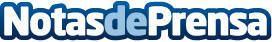 Valencia acoge Holland Day 2018, un evento para alumnos interesados en cursar estudios universitarios en el extranjeroLa jornada, organizada por Educoway, se celebrará el 19 de octubre en las instalaciones del Cambridge House Community College, en el municipio de Rocafort
Datos de contacto:Educoway917188509Nota de prensa publicada en: https://www.notasdeprensa.es/valencia-acoge-holland-day-2018-un-evento-para Categorias: Educación Valencia http://www.notasdeprensa.es